GRAM 20 			 			L’adverbe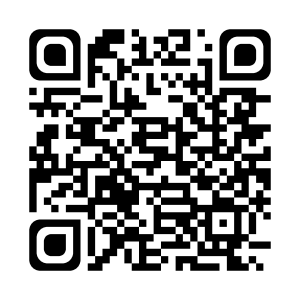 L’adverbe sert à modifier ou préciser le sens d’un ou plusieurs mots.Il est invariable.	Il peut modifier ou préciser le sens :- d’un verbe ;Ex : 	Ils courent vite.		       adv	- d’un adjectif qualificatif ;Ex :	Elle est très jolie.		 adv- d’un autre adverbe ;Ex : Cours plus vite.	       adv		- d’une phrase.Ex : Maintenant, il habite près de chez moi.	    advIl y a plusieurs catégories d’adverbe, selon ce qu’ils expriment. Il y a des adverbes de temps (demain, aujourd’hui), de lieu (ici, là), de manière (lisiblement, réellement), de quantité (peu, beaucoup)…Je sais ma leçon si…GRAM 20 Je sais identifier un adverbe.GRAM 20 Je connais quelques catégories d’adverbes.